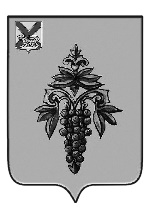 АДМИНИСТРАЦИЯ ЧУГУЕВСКОГО МУНИЦИПАЛЬНОГО РАЙОНА ПРИМОРСКОГО КРАЯ ПОСТАНОВЛЕНИЕс. Чугуевка О внесении изменений в постановление администрации Чугуевского муниципального района от 17 декабря 2019 года № 858-НПА «Об утверждении муниципальной программы «БлагоустройствоЧугуевского муниципального округа» на 2020-2024 годы»В целях организации мероприятий по благоустройству территорий Чугуевского муниципального округа, на основании Федерального закона от 06 октября 2003 года № 131 – ФЗ «Об общих принципах организации местного самоуправления в Российской Федерации», Приказом Министерства строительства и жилищно-коммунального хозяйства Российской Федерации от 13 апреля 2017 года № 711/пр «Об утверждении методических рекомендаций для подготовки правил благоустройства территорий поселений, городских округов, внутригородских районов», Закона Приморского края от 16 сентября 2019 года №570-КЗ «О Чугуевском муниципальном округе», руководствуясь Уставом Чугуевского муниципального района ПОСТАНОВЛЯЕТ:1. Внести следующие изменения в постановление администрации Чугуевского муниципального района от 17 декабря 2019 года № 858-НПА «Об утверждении муниципальной программы «Благоустройство Чугуевского муниципального округа» на 2020 - 2024 годы» (далее - постановление):1.1. Наименование постановления «Об утверждении муниципальной программы «Благоустройство Чугуевского муниципального округа» на 2020 - 2024 годы» заменить на «Об утверждении муниципальной программы «Формирование современной городской среды Чугуевского муниципального округа» на 2020-2027 годы».1.2. Приложение к постановлению «Муниципальная программа «Формирование современное городской среды Чугуевского муниципального округа» на 2020-2027 годы» изложить в новой редакции (прилагается).2. Настоящее постановление подлежит опубликованию в Чугуевской районной газете «Наше время» и размещению в сети Интернет.3. Контроль за исполнением настоящего постановления возложить на заместителя главы администрации Чугуевского муниципального района по вопросам ЖКХ.Глава Чугуевского 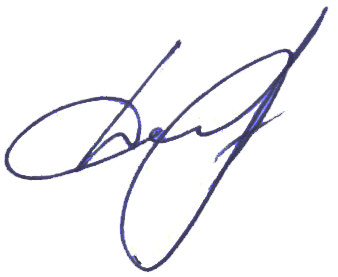 муниципального района,глава администрации                                                                           Р.Ю. ДеменёвПриложение к постановлению администрации Чугуевского муниципального района                                                                         от «31» декабря 2019 года № 941-НПА«Приложение к постановлению администрации Чугуевского муниципального района                                                                         от «17» декабря 2019 года № 858-НПАМУНИЦИПАЛЬНАЯ ПРОГРАММА«Формирование современной городской среды Чугуевского муниципального округа»на 2020-2027 годыПАСПОРТмуниципальной программы«Формирование современной городской среды Чугуевского муниципального округа» на 2020-2027 годыХарактеристика текущего состояния благоустройства Чугуевского муниципального округа и обоснование необходимости решения программными методамиВажнейшей задачей администрации Чугуевского муниципального района является формирование и обеспечение, комфортной и благоприятной среды для проживания населения, в том числе благоустройство и надлежащее содержание дворовых территорий, выполнение требований Градостроительного и Жилищного кодексов Российской Федерации по устойчивому развитию Чугуевского муниципального округа (далее – муниципального округа), обеспечивающих при осуществлении градостроительной деятельности безопасные и благоприятные условия жизнедеятельности человека.В целях настоящей программы под дворовой территорией понимается совокупность территорий, прилегающих к многоквартирным домам, с расположенными на них объектами, предназначенными для обслуживания и эксплуатации таких домов, и элементами благоустройства этих территорий, в том числе парковками (парковочными местами), тротуарами и автомобильными дорогами, включая автомобильные дороги, образующие проезды к территориям, прилегающим к многоквартирным домам.Общая численность населения Чугуевского муниципального округа составляет 22232 человек. Площадь территории Чугуевского муниципального округа поселения составляет 1234,6 тыс. га.В Чугуевском муниципальном округе насчитывается 63 многоквартирных дома и 43 дворовые территории МКД соответственно.Шестнадцать дворовых территорий общей площадью 20 808,00 кв.м. благоустроены в период 2017-2019 гг. В рамках программы выполнены следующие работы минимального перечня: освещение придомовых территорий, асфальтирование дворовых проездов, установка лавочек, урн для мусора. В рамках дополнительного перечня работ установлены детские и спортивные площадки. Доля благоустроенных дворовых территорий от общего количества дворовых территорий составляет 37 %.Охват населения благоустроенными дворовыми территориями (доля населения, проживающего в жилом фонде с благоустроенными дворовыми территориями от общей численности населения) составляет 55,14 %.После проведения инвентаризации дворовых территорий МКД и анализа результатов выявлено, что практически все 43 дворовых территорий не благоустроены. Асфальтовое покрытие придомовых территорий нуждается в ремонте, асфальтовое покрытие частично разрушено, территории этих домов не освещаются, освещены только входы в подъезды, так же отсутствуют лавочки и урны возле подъездов. На некоторых домах освещены входы в подъезды настенными фонарями, другое освещение отсутствует.Дворовые территории являются важнейшей составной частью транспортной системы. От уровня транспортно-эксплуатационного состояния дворовых территорий многоквартирных домов и проездов к дворовым территориям во многом зависит качество жизни населения. Текущее состояние большинства дворовых территорий не соответствует современным требованиям к местам проживания граждан, обусловленным нормами Градостроительного и Жилищного кодексов Российской Федерации, а именно: значительная часть асфальтобетонного покрытия внутриквартальных проездов имеет высокую степень износа, так как срок службы большинства дорожных покрытий с момента застройки многоквартирными домами истек, практически не производятся работы по озеленению дворовых территорий, малое количество парковок для временного хранения или стоянки автомобилей, что приводит и их хаотичной парковки, недостаточно оборудованных детских и спортивных площадок. Зеленые насаждения на дворовых территориях представлены, в основном, зрелыми или перестойными деревьями. Не во всех дворовых территориях на газонах устроены цветники.Эти проблемы не могут быть решены в пределах одного финансового года, поскольку требуют значительных бюджетных расходов, а также для их решения требуется участие не только органов местного самоуправления, но и руководителей предприятий и домовладельцев.Существующее положение обусловлено рядом факторов: введение новых современных требований к благоустройству и содержанию территорий, недостаточное финансирование программных мероприятий в предыдущие годы, отсутствие комплексного подхода к решению проблемы формирования и обеспечения среды, комфортной и благоприятной для проживания населения.До настоящего времени благоустройство дворовых территорий осуществлялось по отдельным видам работ, без взаимной увязки элементов благоустройства. Некоторые виды работ по благоустройству практически не производились: работы по содержанию зеленых зон дворовых территорий, организации новых дворовых площадок для отдыха детей разных возрастных групп, устройство парковок для временного хранения автомобилей.Надлежащее состояние придомовых территорий является важным фактором формирования благоприятной экологической и эстетической городской среды.Проблемы восстановления и ремонта асфальтового покрытия дворов, озеленения, освещения дворовых территорий, ремонта (устройства) дождевой канализации либо вертикальной планировки на сегодня весьма актуальны и не решены в полном объеме в связи с недостаточным финансированием отрасли.Общее количество общественных территорий муниципального округа составляет 22 единицы общей площадью 69 378,00 кв.м. Доля и площадь благоустроенных общественных территорий от общего количества таких территорий составляет 23,8 % и 3,2 % соответственно. Доля и площадь общественных территорий от общего количества таких территорий, нуждающихся в благоустройстве, составляет 76,2 % и 96,8 % соответственно. Площадь благоустроенных общественных территорий, приходящихся на 1 жителя Чугуевского муниципального округа составляет 0,09 %.Благоустройство дворовых территорий и мест общего пользования населения невозможно осуществлять без комплексного подхода. При отсутствии проекта благоустройства получить многофункциональную адаптивную среду для проживания граждан не представляется возможным. При выполнении работ по благоустройству необходимо учитывать мнение жителей и сложившуюся инфраструктуру территорий дворов, для определения функциональных зон и выполнения других мероприятий.Комплексный подход позволяет наиболее полно и в то же время детально охватить весь объем проблем, решение которых может обеспечить комфортные условия проживания всего населения. К этим условиям относятся чистые улицы, благоустроенные районы, дворы и дома, зеленые насаждения, необходимый уровень освещенности дворов в темное время суток.Важнейшей задачей администрации Чугуевского муниципального района является формирование и обеспечение среды, комфортной и благоприятной для проживания населения, в том числе благоустройство и надлежащее содержание дворовых территорий, выполнение требований Градостроительного кодекса Российской Федерации по устойчивому развитию городских территорий, обеспечивающих при осуществлении градостроительной деятельности безопасные и благоприятные условия жизнедеятельности человека.Для поддержания дворовых территорий и мест общего пользования населения в технически исправном состоянии и приведения их в соответствие с современными требованиями комфортности разработана муниципальная программа Чугуевского муниципального района «Формирование современной городской среды» Чугуевского муниципального округа на 2020-2027 годы (далее – программа), которой предусматривается целенаправленная работа исходя из:минимального перечня работ:ремонт дворовых проездов;обеспечение освещения дворовых территорий;установка скамеек, урн для мусора.При этом указанный перечень является исчерпывающим и не может быть расширен.дополнительного перечня работ:оборудование детских и (или) спортивных площадок;оборудование автомобильных парковок;озеленение территорий;устройство пандусов;устройство контейнерных площадок;ремонт или устройство дождевой канализации, дренажной системы;иные виды работ некапитального характера.При этом указанный перечень является исчерпывающим и не может быть расширен.Дополнительный перечень работ по благоустройству дворовых территорий многоквартирных домов, а также их стоимость, определяется исходя из соответствующего перечня, утвержденного государственной программой Приморского края формирования современной городской среды.В рамках дополнительного перечня работ по благоустройству дворовых территорий требуется трудовое участие заинтересованных лиц, которое выполняется в форме однодневного субботника по уборке дворовой территории.Проведение однодневного субботника по уборке дворовой территории оформляется уполномоченным лицом, которое вправе действовать в интересах всех собственников помещений в указанном многоквартирном доме соответствующим актом, который подлежит согласованию с представителем управляющей компании.Минимальный и дополнительный перечни работ по благоустройству дворовых территорий софинансируется за счет средств из федерального бюджета, бюджета Приморского края, бюджета Чугуевского муниципального района, за счет средств заинтересованных лиц в размере не менее двадцати процентов от стоимости дополнительных работ по благоустройству. Софинансирование работ по благоустройству дворовых территорий осуществляется при условии, что собственники помещений в таком многоквартирном доме примут решение о принятии имущества, созданного в результате благоустройства, в состав общего имущества многоквартирного дома.При формировании заявок для включения в адресный перечень дворовых территорий многоквартирных домов, расположенных в муниципальном округе, на которых планируется благоустройство, заинтересованные лица вправе выбрать, какие из видов работ, входящих в минимальный перечень по благоустройству дворовых территорий, планируются к реализации.Дополнительный перечень работ по благоустройству дворовых территорий многоквартирных домов реализуется только при условии реализации работ, предусмотренных минимальным перечнем по благоустройству дворовых территорий.Включение предложений заинтересованных лиц о включении территории общего пользования и дворовой территории многоквартирного дома в программу осуществляется путем реализации следующих этапов:проведения общественного обсуждения в соответствии с Порядком общественного обсуждения проекта муниципальной программы «Формирование современной городской среды» Чугуевского муниципального округа на 2020-2027 годы»;рассмотрения и оценки предложений заинтересованных лиц на включение в адресный перечень дворовых территорий многоквартирных домов, расположенных в муниципальном округе, на которых планируется благоустройство в текущем году в соответствии с Порядком включения дворовой территории в муниципальную программу «Формирование современной городской среды» Чугуевского муниципального округа на 2020-2027 годы»;рассмотрения и оценки предложений граждан, организаций на включение в адресный перечень территорий общего пользования муниципального округа, на которых планируется благоустройство в текущем году в соответствии с Порядком включения территорий общего пользования муниципального округа, нуждающихся в благоустройстве, в муниципальную программу «Формирование современной городской среды» Чугуевского муниципального округа на 2020-2027 годы».Адресный перечень дворовых территорий многоквартирных домов, наиболее посещаемых муниципальных территорий общего пользования, расположенных на территории Чугуевского муниципального округа, подлежащих благоустройству в 2020-2027 годах, утвержден приложением № 1 к Подпрограмме «Формирование современной городской среды Чугуевского муниципального округа» на 2020-2027 годы. Включение дворовой территории в программу без решения заинтересованных лиц не допускается.Проведение мероприятий по благоустройству дворовых территорий многоквартирных домов, расположенных на территории Чугуевского муниципального округа, а также территорий общего пользования Чугуевского муниципального округа, осуществляется с учетом необходимости обеспечения физической, пространственной и информационной доступности зданий, сооружений, дворовых и общественных территорий для инвалидов и других маломобильных групп населения.Расходы на разработку дизайн-проектов дворовых территорий многоквартирных домов и территорий общего пользования Чугуевского муниципального округа, на которых планируется благоустройство, сметной документации на объекты благоустройства и их утверждение осуществляется за счет средств бюджета Чугуевского муниципального района.Применение программного метода позволит поэтапно осуществлять комплексное благоустройство дворовых территории и территорий общего пользования с учетом мнения граждан, а именно:повысит уровень планирования и реализации мероприятий по благоустройству (сделает их современными, эффективными, оптимальными, открытыми, востребованными гражданами);запустит реализацию механизма поддержки мероприятий по благоустройству, инициированных гражданами;запустит механизм финансового и трудового участия граждан и организаций в реализации мероприятий по благоустройству;сформирует инструменты общественного контроля за реализацией мероприятий по благоустройству на территории Чугуевского муниципального округа.Таким образом, комплексный подход к реализации мероприятий по благоустройству, отвечающих современным требованиям, позволит создать современную городскую комфортную среду для проживания граждан и пребывания отдыхающих, а также комфортное современное «общественное пространство».Реализация муниципальной программы позволит создать благоприятные условия среды обитания, повысить комфортность проживания населения в сельской местности, увеличить площадь озеленения территорий, обеспечить более эффективную эксплуатацию жилых домов, улучшить условия для отдыха и занятий спортом, обеспечить физическую, пространственную и информационную доступность зданий, сооружений, дворовых территорий для инвалидов и других маломобильных групп населения.2. Приоритеты реализуемой муниципальной политики в сфере реализации Программы, цели, задачи, целевые индикаторы и показатели, описание ожидаемых конечных результатов реализации ПрограммыОсновной целью программы является: повышение уровня комфортности жизнедеятельности граждан посредством благоустройства территории Чугуевского муниципального округа.Для достижения поставленных целей необходимо решить следующие задачи:улучшение состояния придомовых территорий Чугуевского муниципального округа;повышение уровня благоустройства общественных территорий Чугуевского муниципального округа;обеспечение формирования единого облика Чугуевского муниципального округа;обеспечение создания, содержания и развития объектов благоустройства на территории Чугуевского муниципального округа, включая объекты, находящиеся в частной собственности и прилегающие к ним территории;повышение уровня вовлеченности заинтересованных граждан, организаций в реализацию мероприятий по благоустройству территории Чугуевского муниципального округа.Сведения о показателях (индикаторах) программы отражены в приложении № 1 к Программе. Ожидаемым конечным результатом программы является:Количество благоустроенных дворовых территорий многоквартирных жилых домов, 27 ед.;Количество благоустроенных общественных территорий, 16 ед.;Количество реализованных комплексных проектов благоустройства дворовых территорий многоквартирных жилых домов, 27 ед.;Количество реализованных комплексных проектов благоустройства общественных территорий, 16 ед.3. Характеристика (перечень) основных мероприятий ПрограммыБлагоустройство дворовых территории и территорий общего пользования реализуется за счет выполнения минимального и дополнительного перечня работ по благоустройству территорий. Выполнение дополнительного перечня работ не возможно, если дворовая территория не соответствует минимальному перечню, а также финансового и трудового участия собственников помещенийМинимальный перечень работ по благоустройству дворовых территорий включает в себя следующие виды работ:Минимальный перечень видов работ: а) ремонт дворовых проездов;б) обеспечение освещения дворовых территорий; в) установка скамеек и урн для мусора.Дополнительный перечень работ по благоустройству дворовых территорий реализуется при условии обязательного трудового и финансового участия жителей многоквартирных домов, территория которых благоустраивается, и включает в себя следующие виды работ: Перечень дополнительных видов работ:а) оборудование детских и (или) спортивных площадок; б) оборудование автомобильных парковок;в) озеленение территорий; г) устройство пандусов;д) устройство контейнерных площадок;е) ремонт или устройство дождевой канализации, дренажной системы; ж) иные виды работ некапитального характера.Участие собственников помещений в многоквартирных домах, собственников иных зданий и сооружений, расположенных в границах дворовой территории, подлежащей благоустройству, в форме трудового участия при выполнении минимального и (или) дополнительного перечня видов работ по благоустройству дворовых территорий многоквартирных домов, по видам работ, не требующих специальной квалификации при их выполнении.Необходимым условием реализации программы является проведение мероприятий по благоустройству дворовых и общественных территорий с учетом необходимости обеспечения физической, пространственной и информационной доступности зданий, сооружений и общественных территорий для инвалидов и других маломобильных групп населения.Выполнение всего комплекса работ, предусмотренных программой, создаст комфортные условия для отдыха населения и занятий спортом, повысит уровень благоустроенности, придаст привлекательности объектам общественного назначения. Состав основных мероприятий и основные направления реализации, заполняется после проведения и принятия заявок.4. Ожидаемые конечные результаты ПрограммыРеализация программы позволит достичь следующих результатов:приведение в нормативное состояние к концу реализации муниципальной программы дворовые территории Чугуевского муниципального округа;благоустройство общественных территорий;благоустройство территорий, детских и спортивных площадок.В результате реализации мероприятий программы ожидается снижение доли неблагоустроенных дворовых и общественных территорий Чугуевского муниципального округа.Успешное выполнение задач программы позволит улучшить условия проживания и жизнедеятельности населения и повысить привлекательность муниципального округа.5. Информация об участии внебюджетных фондов, муниципальных предприятий Чугуевского муниципального округа, общественных, научных и иных организаций в реализации ПрограммыДля включения в муниципальную программу «Формирование современной городской среды Чугуевского муниципального округа» на 2020-2027 годы» обязательное условие – финансовое участие заинтересованных лиц в размере не менее двадцати процентов от стоимости работ по благоустройству, а также трудовое участие.Трудовое участие собственников помещений, организаций в выполнении минимального и дополнительных перечней работ по благоустройству дворовых территорий:выполнение жителями неоплачиваемых работ, не требующих специальной квалификации (субботник, подготовка дворовой территории к началу работ, уборка мусора, покраска оборудования, озеленение территории, посадка деревьев);обеспечение благоприятных условий для работы подрядной организации, выполняющей работы.Под формой трудового участия понимается неоплачиваемая трудовая деятельность заинтересованных лиц, имеющая социально полезную направленность, не требующая специальной квалификации и организуемая в качестве трудового участия заинтересованных лиц, организаций в выполнении дополнительного перечня работ по благоустройству дворовых территорий в случае, если решением общего собрания собственников принято решение о трудовой форме участия в софинансировании работ по благоустройству дворовой территории и такое решение не противоречит условиям, установленным правовыми актами Приморского края.6. Механизм реализации ПрограммыМеханизм реализации муниципальной программы - это система программных мероприятий, скоординированных по срокам, объему финансирования и ответственным исполнителям, обеспечивающих достижение намеченных результатов.Механизм реализации мероприятий муниципальной программы определен, исходя из необходимости достижения ожидаемых результатов ее реализации и полномочий и функций управления по благоустройству администрации Чугуевского муниципального района.Мероприятия имеют комплексный характер, каждое из которых представляет совокупность взаимосвязанных действий по достижению показателей в рамках одной задачи муниципальной программы.Активное вовлечение жителей многоквартирных домов для участия в благоустройстве дворовых территорий муниципального округа заключается в организации и проведении мероприятий, направленных на содействие в решение вопросов (проблем) благоустройства муниципального округа.6.1 Анализ рисков реализации программы и описание мер управления рисками.Выделяются следующие группы рисков, которые могут возникнуть в ходе реализации Программы:- финансово-экономические риски;- социальные риски;- управленческие (внутренние) риски.Финансово-экономические риски связаны с возможным незапланированным сокращением в ходе реализации Программы предусмотренных объемов бюджетных средств. Это потребует внесения изменений в Программу, пересмотра значений показателей (индикаторов) Программы и, возможно, отказа от реализации отдельных мероприятий и даже задач Программы. Сокращение финансирования Программы негативным образом скажется на показателях (индикаторах) Программы, приведет к снижению прогнозируемого вклада Программы в улучшение качества жизни населения, развитии социальной сферы.Социальные риски связаны с отсутствием заявок на благоустройство дворовых территорий многоквартирных домов, общественных территорий и низкой социальной активностью населения в выборе дворовых и общественных  территорий, приоритетных для благоустройства, а также видов работ и согласовании проектных решений.Управленческие (внутренние) риски связаны с неэффективным управлением реализацией Программы, низким качеством межведомственного взаимодействия, недостаточным контролем за реализацией Программы.Основными мерами управления рисками с целью минимизации их влияния на достижение целей Программы являются:- мониторинг;- открытость и подотчетность;- научно-методическое и экспертно-аналитическое сопровождение;- информационное сопровождение и общественные коммуникации;- создание общественной комиссии по осуществлению контроля и координации за ходом выполнения Программы под руководством председателя общественной комиссии.6.2 Система управления и контроля над реализацией Программы.Контроль над исполнением программы и управление настоящей Программой осуществляется заказчиком Программы – администрацией Чугуевского муниципального района.Координатор основных мероприятий – управление по благоустройству администрации Чугуевского муниципального района.Ответственный за информационное обеспечение Программы – управление по благоустройству администрации Чугуевского муниципального района.7. Ресурсное обеспечение ПрограммыИсточники финансирования Программы указаны в приложении № 2 к Программе.8. Сроки и этапы реализации ПрограммыПрограмма реализуется в 2020 – 2027 годах в один этап.9. Оценка эффективности реализации ПрограммыОценка эффективности реализации Программы проводится в соответствии с постановлением администрации Чугуевского муниципального района от 08 ноября 2013 года № 936 «Об утверждении Порядка принятия решений о разработке, формирования, реализации и проведения оценки эффективности реализации муниципальных программ в администрации Чугуевского муниципального района».Приложение № 1  к муниципальной программе «Формирование современной городскойсреды Чугуевского муниципального округа» на 2020-2027 годыСВЕДЕНИЯо показателях (индикаторах) муниципальной программы «Формирование современной городской среды Чугуевского муниципального округа» на 2020-2027 годы                                                                                                                                                                                                 Приложение № 2к муниципальной программе «Формирование современной городскойсреды Чугуевского муниципального округа» на 2020-2027 годыИНФОРМАЦИЯо ресурсном обеспечении муниципальной программы«Формирование современной городской среды Чугуевского муниципального округа» на 2020-2027 годыПриложение № 3к муниципальной программе «Формирование современной городскойсреды Чугуевского муниципального округа» на 2020-2027 годыОбобщенная характеристика реализуемых в составе муниципальной программы «Формирование современной городской среды Чугуевского муниципального округа» на 2020-2027 годыподпрограмм и отдельных мероприятий                                                                                                           Приложение № 4к муниципальной программе «Формирование современной городской среды Чугуевского муниципального округа» на 2020-2027 годыПАСПОРТ ПОДПРОГРАММЫ № 1«Формирование современной городской среды Чугуевского муниципального округа» на 2020-2027 годы1. Содержание проблемы и обоснованиенеобходимости ее решения программными методамиДля решения полномочий в рамках ст. 16 Федерального закона от 06 октября 2003 года № 131-ФЗ «Об общих принципах организации местного самоуправления в Российской Федерации» необходимо выполнять мероприятия в сфере благоустройства, в части поддержания чистоты и порядка, осуществления мероприятий по улучшению состояния зеленых насаждений и приведение их в надлежащие декоративное состояние на придомовых территориях многоквартирных жилых домов.За последние годы администрацией Чугуевского муниципального района выполнены работы по комплексному благоустройству 6 мест общего пользования населения и 16 дворовых территорий многоквартирных жилых домов.В настоящее время необходимо благоустроить другие места массового отдыха населения.Для улучшения условий проживания населения муниципального округа в многоквартирных жилых домах, разработана Подпрограмма «Формирование современной городской среды» Чугуевского муниципального округа на 2020-2027 годы (далее – Подпрограмма).2. Цели и задачи ПодпрограммыЦелями Подпрограммы являются:1. Повышение качества и комфорта городской среды;2. Создание условий для формирования нравственного и духовного воспитания детей и молодежи;3. Повышение уровня внешнего благоустройства и санитарного содержания территории муниципального округа;4. Создание условий для отдыха населения муниципального округа.Для достижения указанных целей выделены основные задачи:1. Улучшение состояния придомовых территорий Чугуевского муниципального округа;2. Улучшение состояния территорий общего пользования Чугуевского муниципального округа;3. Улучшение состояния мест массового отдыха населения.3. Целевые индикаторы и показатели Подпрограммы Основной целью подпрограммы является: повышение уровня комфортности жизнедеятельности граждан посредством благоустройства территории Чугуевского муниципального округа.Для достижения поставленных целей необходимо решить следующие задачи:улучшение состояния придомовых территорий Чугуевского муниципального округа;повышение уровня благоустройства общественных территорий Чугуевского муниципального округа;обеспечение формирования единого облика Чугуевского муниципального округа;обеспечение создания, содержания и развития объектов благоустройства на территории Чугуевского муниципального округа, включая объекты, находящиеся в частной собственности и прилегающие к ним территории;повышение уровня вовлеченности заинтересованных граждан, организаций в реализацию мероприятий по благоустройству территории Чугуевского муниципального округа.Сведения о показателях (индикаторах) Подпрограммы отражены в приложении № 1 к Программе. Ожидаемым конечным результатом программы является:Количество благоустроенных дворовых территорий многоквартирных жилых домов, 27 ед.;Количество благоустроенных общественных территорий, 16 ед.;Количество реализованных комплексных проектов благоустройства дворовых территорий многоквартирных жилых домов, 27 ед.;Количество реализованных комплексных проектов благоустройства общественных территорий, 16 ед.   4. Обобщенная характеристика (перечень) мероприятий ПодпрограммыПеречень мероприятий Подпрограммы с учетом объемов и источников финансирования, исполнителей, соисполнителей и периодов их реализации представлен в Приложении № 2 к Программе.В рамках Подпрограммы планируется осуществить следующие мероприятия:1. Основное мероприятие: «Благоустройство дворовых территорий и мест массового отдыха населения», в т.ч.: 1.1 Благоустройство дворовых территорий многоквартирных жилых домов;1.2 Благоустройство мест массового отдыха населения;1.3 Разработка дизайн-проектов на благоустройство парков, скверов, дворовых территорий и проведение экспертизы проектно-сметной документации.2. Основное мероприятие: «Финансовое участие администрации Чугуевского муниципального района в реализации мероприятий по ремонту дворовых территорий».Для реализации мероприятий Подпрограммы подготовлены следующие документы:- адресный перечень дворовых территорий, адресный перечень общественных территорий, подлежащих благоустройству в 2020-2027 годах, адресный перечень объектов недвижимого имущества (включая объекты незавершенного строительства) и земельных участков, находящихся в собственности (пользовании) юридических лиц и индивидуальных предпринимателей, подлежащих благоустройству не позднее 2027 года за счет средств указанных лиц в соответствии с заключенными администрацией Чугуевского муниципального района соглашениями, отражены в приложении № 1 к Подпрограмме;- порядок разработки, обсуждения с заинтересованными лицами и утверждения дизайн-проектов благоустройства дворовых территорий, наиболее посещаемой муниципальной территории общего пользования и городских парков, включенных в муниципальную программу на 2020-2027 годы (Приложение № 2 к Подпрограмме).Формирование перечня дворовых территорий, подлежащих благоустройству в период 2020-2027 годов, осуществляется в соответствии с порядком включения дворовых территорий многоквартирных домов в Подпрограмму, утверждаемым администрацией Чугуевского муниципального района.Объемы денежных средств, предусмотренных на благоустройство внутриквартальных территорий многоквартирных жилых домов, подлежат уточнению после проведения ценовой экспертизы.При выполнении минимального и дополнительного перечней работ по благоустройству дворовых территорий заинтересованные лица должны обеспечить трудовое участие жителей по видам работ, не требующим специальной квалификации при их выполнении, а также финансовое участие в размере не менее двадцати процентов от стоимости работ по благоустройству.5. Механизм реализации Подпрограммыи контроль за ходом ее исполнения5.1. Ответственным исполнителем Подпрограммы является управление по благоустройству администрации Чугуевского муниципального района.5.2. Реализация Подпрограммных мероприятий осуществляется в соответствии с Федеральным законом от 05 апреля 2013 года № 44-ФЗ «О контрактной системе в сфере закупок товаров, работ, услуг для обеспечения государственных и муниципальных нужд» за счет средств:- федерального бюджета;- бюджета Приморского края;- бюджета Чугуевского муниципального округа.Выполнение работ по пункту 1.1. «Благоустройство дворовых территории многоквартирных жилых домов» Подпрограммы осуществляется за счет средств бюджетов федерального, Приморского края и Чугуевского муниципального округа при финансовом участии заинтересованных лиц (собственников помещений многоквартирных домов) в размере 20 % от общей стоимости работ по благоустройству дворовой территории.Реализация Подпрограммы осуществляется путем исполнения плана мероприятий, приведенных в Приложении № 2 к Программе.5.3. Перечень мероприятий Подпрограммы корректируется путем внесения изменений в Подпрограмму. Порядок, источники и объемы финансирования рассматриваются индивидуально по каждому мероприятию Подпрограммы.5.4. В рамках общего руководства постоянный контроль за ходом реализации Подпрограммы осуществляет управление по благоустройству администрации Чугуевского муниципального района. Контроль целевого использования средств бюджета муниципального округа на реализацию мероприятий осуществляет финансовое управление администрации муниципального района. Общественный контроль за ходом выполнения мероприятий по благоустройству дворовых, общественных территорий осуществляет муниципальная общественная комиссия, образуемая администрацией муниципального района.6. Ресурсное обеспечение ПрограммыИсточники финансирования Подпрограммы указаны в приложении № 2 к Программе.7. Сроки и этапы реализации ПрограммыПодпрограмма реализуется в 2020 – 2027 годах в один этап.8. Оценка эффективности реализации ПрограммыОценка эффективности реализации Подпрограммы проводится в соответствии с постановлением администрации Чугуевского муниципального района от 08 ноября 2013 № 936 «Об утверждении Порядка принятия решений о разработке, формирования, реализации и проведения оценки эффективности реализации муниципальных программ в администрации Чугуевского муниципального района».                                                                                                             Приложение № 1к Подпрограмме «Формирование современной городской средыЧугуевского муниципального округа» на 2020-2027 годыПеречень дворовых территорий, наиболее посещаемых муниципальных территорий общего пользования, подлежащих благоустройству в период 2020-2027 годыАдресный перечень объектов недвижимого имущества (включая объекты незавершенного строительства) и земельных участков, находящихся в собственности (пользовании) юридических лиц и индивидуальных предпринимателей, подлежащих благоустройству не позднее 2027 года за счет средств указанных лиц в соответствии с заключенными администрацией Чугуевского муниципального района соглашениямиПеречни объектов, указанные в настоящем приложении, подлежат корректировке в соответствии с выделенными субсидиями, а также по результатам общественных обсуждений                                                                                                             Приложение № 2к Подпрограмме «Формирование современной городской средыЧугуевского муниципального округа» на 2020-2027 годыПорядок разработки, обсуждения с заинтересованными лицами и утверждения дизайн - проектов благоустройства дворовых территорий, наиболее посещаемой муниципальной территории общего пользования, включенных в муниципальную программу на 2020-2027 годы1. Настоящий порядок устанавливает процедуру разработки, обсуждения с заинтересованными лицами и утверждения дизайн-проектов благоустройства дворовых территорий, наиболее посещаемой муниципальной территории общего пользования и городских парков, включаемых в Подпрограмму «Формирование современной городской среды Чугуевского муниципального округа» (далее - Порядок).2. В Порядке применяются следующие понятия:- дворовая территория - совокупность территорий, прилегающих к многоквартирным домам, с расположенными на них объектами, предназначенными для обслуживания и эксплуатации таких домов, и элементами благоустройства этих территорий, в том числе парковками (парковочными местами), тротуарами и автомобильными дорогами, включая автомобильные дороги, образующие проезды к территориям, прилегающим к многоквартирным домам;- заинтересованные лица - собственники помещений в многоквартирных домах, собственники иных зданий и сооружений, расположенных в границах дворовой территории и (или) наиболее посещаемой муниципальной территории общего пользования, подлежащей благоустройству;- представитель заинтересованных лиц - лицо, которое вправе действовать в интересах всех собственников помещений в многоквартирном доме. Представителем (представителями) заинтересованных лиц являются лица из числа собственников помещений, уполномоченных на представление предложений, согласование дизайн-проекта благоустройства дворовой территории, а также на участие в контроле, в том числе промежуточном, и приемке работ по благоустройству дворовой территории.3. Разработка дизайн-проекта обеспечивается администрацией Чугуевского муниципального района.4. Дизайн-проект разрабатывается в отношении дворовых территорий, прошедших отбор, а также в отношении наиболее посещаемых муниципальных территорий общего пользования, определенных в ходе проведения общественных обсуждений.В случае совместной заявки заинтересованных лиц, проживающих в многоквартирных домах, имеющих общую дворовую территорию, дизайн-проект разрабатывается на общую дворовую территорию.5. В дизайн-проект включается текстовое и визуальное описание проекта благоустройства, в том числе концепция проекта и перечень (в том числе визуализированный) элементов благоустройства, предполагаемых к размещению на соответствующей территории.Содержание дизайн-проекта зависит от вида и состава планируемых работ. Дизайн-проект может быть подготовлен в виде проектно-сметной документации или   упрощенном виде - изображение территории на топографической съемке в масштабе с отображением текстового и визуального описания проекта благоустройства территории и техническому оснащению площадок, исходя из минимального и дополнительного перечней работ, с описанием работ и мероприятий, предлагаемых к выполнению, со сметным расчетом стоимости работ исходя из единичных расценок.  6. Разработка дизайн-проекта осуществляется с учетом нормативов градостроительного проектирования.7. Разработка дизайн-проекта включает следующие стадии:  7.1. Для дворовых территорий:  7.1.1. осмотр территории, предлагаемой к благоустройству, осмотр дворовых территорий проводится совместно с представителем заинтересованных лиц;  7.1.2. разработка дизайн-проекта;  7.1.3. согласование дизайн-проекта благоустройства дворовой территории с представителем заинтересованных лиц;  7.1.4. утверждение дизайн-проекта путем прохождения общественных обсуждений.  7.2. Для наиболее посещаемых муниципальных территорий общего пользования:  7.2.1. осмотр территории, предлагаемой к благоустройству, определение перечня работ;  7.2.2. разработка дизайн-проекта;  7.2.3. утверждение дизайн-проекта путем прохождения общественных обсуждений.  8. Представитель заинтересованных лиц обязан рассмотреть представленный дизайн-проект дворовой территории в течение двух рабочих дней с момента его получения, и представить в управление по благоустройству администрации Чугуевского муниципального района согласованный дизайн-проект или мотивированные замечания.В случае не урегулирования замечаний, управление по благоустройству администрации Чугуевского муниципального района в течение двух рабочих дней передает дизайн-проект с замечаниями представителя заинтересованных лиц комиссии, проводящей общественные обсуждения для проведения обсуждения с участием представителя заинтересованных лиц и принятия решения по дизайн-проекту. 9. Дизайн-проекты благоустройства дворовых территорий, наиболее посещаемой муниципальной территории общего пользования утверждаются постановлением администрации Чугуевского муниципального района после прохождения общественных обсуждений.                                                                                                           Приложение № 5к муниципальной программе «Формирование современной городскойсреды Чугуевского муниципального округа» на 2020-2027 годыПАСПОРТ ПОДПРОГРАММЫ № 2«Благоустройство территорий, детских и спортивных площадок на территории Чугуевского муниципального округа» на 2020-2027 годы1. Содержание проблемы и обоснованиенеобходимости ее решения программными методамиДля решения полномочий в рамках ст. 16 Федерального закона от 06 октября 2003 года № 131-ФЗ «Об общих принципах организации местного самоуправления в Российской Федерации» необходимо выполнять мероприятия в сфере благоустройства, в части поддержания чистоты и порядка, осуществления мероприятий по улучшению состояния зеленых насаждений и приведение их в надлежащие декоративное состояние на придомовых территориях многоквартирных жилых домов.За 2019 год администрацией Чугуевского муниципального района выполнены работы по комплексному благоустройству 10 территорий.В настоящее время имеются другие территории, нуждающиеся в комплексном благоустройстве.Для улучшения условий проживания населения муниципального округа, разработана Подпрограмма «Благоустройство территорий, детских и спортивных площадок на территории Чугуевского муниципального округа» на 2020-2027 годы (далее – Подпрограмма).2. Цели и задачи ПодпрограммыЦелями Подпрограммы являются:1. Повышение качества и комфорта городской среды;2. Создание условий для формирования нравственного и духовного воспитания детей и молодежи;3. Повышение уровня внешнего благоустройства и санитарного содержания территории Чугуевского муниципального округа;Для достижения указанных целей выделены основные задачи:1. Улучшение состояния придомовых территорий Чугуевского муниципального округа;2. Улучшение состояния территорий, детских и спортивных площадок.3. Целевые индикаторы и показатели Подпрограммы Целевые показатели (индикаторы) Подпрограммы соответствуют её приоритетам, целям и задачам.Перечень показателей Подпрограммы носит открытый характер и предусматривает возможность корректировки в случае изменения информативности показателя, появления новых социально – экономических обстоятельств, существенно влияющих на развитие соответствующих сфер экономической деятельности.К общим показателям (индикаторам) Подпрограммы отнесены:- Количество благоустроенных территорий, детских и спортивных площадок, ед.Реализация Программы позволит достичь следующих показателей социально – экономической эффективности:- Благоустроить 12 территорий, детских и спортивных площадок.Целевые показатели (индикаторы) Подпрограммы по этапам реализации представлены в Приложении № 1 к Программе.  4. Обобщенная характеристика (перечень) мероприятий ПодпрограммыПеречень мероприятий Подпрограммы с учетом объемов и источников финансирования, исполнителей, соисполнителей и периодов их реализации представлен в приложении № 2 к Программе.В рамках Подпрограммы планируется осуществить следующие мероприятия:Основное мероприятие – благоустройство территорий, детских и спортивных площадок.Адресный перечень территорий с указанием перечня работ по благоустройству приведен в приложении к Подпрограмме.5. Механизм реализации Подпрограммы и контроль за ходом ее исполнения5.1. Ответственным исполнителем Подпрограммы является управление по благоустройству администрации Чугуевского муниципального района.5.2. Реализация Подпрограммных мероприятий осуществляется в соответствии с Федеральным законом от 05 апреля 2013 года № 44-ФЗ «О контрактной системе в сфере закупок товаров, работ, услуг для обеспечения государственных и муниципальных нужд» за счет средств:- бюджета Приморского края;- бюджета Чугуевского муниципального округа.5.3. Перечень мероприятий Подпрограммы корректируется путем внесения изменений в Подпрограмму. Порядок, источники и объемы финансирования рассматриваются индивидуально по каждому мероприятию Подпрограммы.5.4. В рамках общего руководства постоянный контроль за ходом реализации Подпрограммы осуществляет управление по благоустройству администрации Чугуевского муниципального района. Контроль целевого использования средств бюджета муниципального округа на реализацию мероприятий осуществляет финансовое управление администрации муниципального района. Общественный контроль за ходом выполнения мероприятий по благоустройству дворовых, общественных территорий осуществляет муниципальная общественная комиссия, образуемая администрацией муниципального района.6. Ресурсное обеспечение ПодпрограммыИсточники финансирования Подпрограммы указаны в приложении № 2 к Программе.7. Сроки и этапы реализации ПодпрограммыПодпрограмма реализуется в 2020 – 2027 годах в один этап.8. Оценка эффективности реализации ПодпрограммыОценка эффективности реализации Подпрограммы проводится в соответствии с постановлением администрации Чугуевского муниципального района от 08 ноября 2013 года № 936 «Об утверждении Порядка принятия решений о разработке, формирования, реализации и проведения оценки эффективности реализации муниципальных программ в администрации Чугуевского муниципального района».                                                                                                                                  Приложениек Подпрограмме «Благоустройство территорий, детских и спортивных площадок на территории Чугуевского муниципального округа» на 2020-2027 годыАдресный перечень дворовых территорий многоквартирных жилых домов, наиболее посещаемых муниципальных территорий общего пользования и перечень работ по благоустройству Ответственный исполнитель ПрограммыУправление по благоустройству администрации Чугуевского муниципального района.Структура Программы1. Подпрограмма № 1 «Формирование современной городской среды Чугуевского муниципального округа»;2. Подпрограмма № 2 «Благоустройство территорий, детских и спортивных площадок на территории Чугуевского муниципального округа»Реквизиты нормативно правовых актов, которыми утверждены государственные программы Российской федерации, Приморского краяГосударственная программа Приморского края «Формирование современной городской среды муниципальных образований Приморского края», утвержденная постановлением Администрации Приморского края от 31.08.2017 № 356-па; Приказ Минстроя России от 06.04.2017 № 691/пр «Об утверждении методических рекомендаций по подготовке государственных программ субъектов Российской Федерации и муниципальных программ формирования современной городской среды в рамках реализации приоритетного проекта «Формирование комфортной городской среды» на 2018-2024 годы»Цель Программы1.Повышение качества и комфорта городской среды;2. Создание условий для формирования нравственного и духовного воспитания детей и молодежи;3. Повышение уровня внешнего благоустройства и санитарного содержания территории Чугуевского муниципального округа;4. Создание условий для отдыха населения Чугуевского муниципального округа;5.Создание механизма прямого участия граждан, принимающих участие в решении вопросов развития городской среды.Задачи Программы1. Улучшение состояния придомовых территорий Чугуевского муниципального округа;2. Повышение уровня благоустройства общественных территорий Чугуевского муниципального округа;3. Формирование (обустройство) мест массового отдыха населения;4. Формирование (обустройство) детских и спортивных площадок.Целевые индикаторы(показатели) муниципальной программы1. Количество благоустроенных дворовых территорий многоквартирных жилых домов, ед.;2. Количество благоустроенных общественных территорий, ед.;3. Количество благоустроенных территорий, детских и спортивных площадок, ед.Сроки и этапы реализации ПрограммыПрограмма реализуется в 2020 - 2027 годах в один этап Объем средств бюджета муниципального округа на финансирование Программы и прогнозная оценка привлекаемых на реализацию ее целей средств федерального бюджета, краевого бюджета, бюджетов государственных внебюджетных фондов, иных внебюджетных источниковИсточником финансирования мероприятий Программы являются средства федерального бюджета, бюджета Приморского края и бюджета Чугуевского муниципального округа. Общий объем финансирования мероприятий Программы составляет 101 945,46 тыс. рублей, в том числе:2020 год - 20 054,06 тыс. рублей;2021 год - 20 472,85 тыс. рублей;2022 год - 20 472,85 тыс. рублей;2023 год - 20 472,85 тыс. рублей;2024 год - 20 472,85 тыс. рублей;2025 год - 0,00 тыс. рублей;2026 год - 0,00 тыс. рублей;2027 год - 0,00 тыс. рублей.Прогнозная оценка привлекаемых средств из федерального бюджета на финансирование Программы – 36 140,93 тыс. рублей, в том числе:2020 год - 5 753,13 тыс. рублей;2021 год - 7 596,95 тыс. рублей;2022 год - 7 596,95 тыс. рублей;2023 год - 7 596,95 тыс. рублей;2024 год - 7 596,95 тыс. рублей;2025 год - 0,00 тыс. рублей;2026 год - 0,00 тыс. рублей;2027 год - 0,00 тыс. рублей.Прогнозная оценка привлекаемых средств из бюджета Приморского края на финансирование Программы – 62 200,23 тыс. рублей, в том числе:2020 год - 13 580,07 тыс. рублей;2021 год - 12 155,04 тыс. рублей;2022 год - 12 155,04 тыс. рублей;2023 год - 12 155,04 тыс. рублей;2024 год - 12 155,04 тыс. рублей;2025 год - 0,00 тыс. рублей;2026 год - 0,00 тыс. рублей;2027 год - 0,00 тыс. рублей.Объем средств бюджета Чугуевского муниципального округа на финансирование Программы – 3 604,30тыс. рублей, в том числе:2020 год - 720,86 тыс. рублей;2021 год - 720,86 тыс. рублей;2022 год - 720,86 тыс. рублей;2023 год - 720,86 тыс. рублей;2024 год - 720,86 тыс. рублей;2025 год - 0,00 тыс. рублей;2026 год - 0,00 тыс. рублей;2027 год - 0,00 тыс. рублей.Объем средств из внебюджетных источников – 0,00 тыс. рублей, в том числе:2020 год - 0,00 тыс. рублей;2021 год - 0,00 тыс. рублей;2022 год - 0,00 тыс. рублей;2023 год - 0,00 тыс. рублей;2024 год - 0,00 тыс. рублей;2025 год - 0,00 тыс. рублей;2026 год - 0,00 тыс. рублей;2027 год - 0,00 тыс. рублей.Ожидаемые результаты реализации Программы Реализация мероприятий Программы позволит достичь следующих показателей социально – экономической эффективности:1. Благоустроить 27 дворовых территорий многоквартирных жилых домов;2. Благоустроить 16 общественных территорий Чугуевского муниципального округа;3. Благоустроить 37 территорий, детских и спортивных площадок.№Наименование показателя (индикатора)Единица измеренияЗначение показателейЗначение показателейЗначение показателейЗначение показателейЗначение показателейЗначение показателейЗначение показателейЗначение показателейЗначение показателейЗначение показателей№Наименование показателя (индикатора)Единица измерения201920202021202220232024202520262026202712345678910111112Подпрограмма № 1 «Формирование современной городской среды Чугуевского муниципального округа» на 2020-2027 годыПодпрограмма № 1 «Формирование современной городской среды Чугуевского муниципального округа» на 2020-2027 годыПодпрограмма № 1 «Формирование современной городской среды Чугуевского муниципального округа» на 2020-2027 годыПодпрограмма № 1 «Формирование современной городской среды Чугуевского муниципального округа» на 2020-2027 годыПодпрограмма № 1 «Формирование современной городской среды Чугуевского муниципального округа» на 2020-2027 годыПодпрограмма № 1 «Формирование современной городской среды Чугуевского муниципального округа» на 2020-2027 годыПодпрограмма № 1 «Формирование современной городской среды Чугуевского муниципального округа» на 2020-2027 годыПодпрограмма № 1 «Формирование современной городской среды Чугуевского муниципального округа» на 2020-2027 годыПодпрограмма № 1 «Формирование современной городской среды Чугуевского муниципального округа» на 2020-2027 годыПодпрограмма № 1 «Формирование современной городской среды Чугуевского муниципального округа» на 2020-2027 годыПодпрограмма № 1 «Формирование современной городской среды Чугуевского муниципального округа» на 2020-2027 годыПодпрограмма № 1 «Формирование современной городской среды Чугуевского муниципального округа» на 2020-2027 годыПодпрограмма № 1 «Формирование современной городской среды Чугуевского муниципального округа» на 2020-2027 годы1Количество благоустроенных дворовых территорий многоквартирных жилых домов (нарастающим итогом)Ед.161620242832364040432Количество благоустроенных общественных территорий(нарастающим итогом)Ед.679111316182020223Количество реализованных комплексных проектов благоустройства дворовых территорий многоквартирных жилых домов (нарастающим итогом)Ед.161620242832364040434Количество реализованных комплексных проектов благоустройства общественных территорий (нарастающим итогом)Ед.679111316182020225Количество благоустроенных территорий, детских и спортивных площадок (нарастающим итогом)Ед.10121722273237424247Подпрограмма № 2 «Благоустройство территорий, детских и спортивных площадок на территории Чугуевского муниципального округа» на 2020-2027 годыПодпрограмма № 2 «Благоустройство территорий, детских и спортивных площадок на территории Чугуевского муниципального округа» на 2020-2027 годыПодпрограмма № 2 «Благоустройство территорий, детских и спортивных площадок на территории Чугуевского муниципального округа» на 2020-2027 годыПодпрограмма № 2 «Благоустройство территорий, детских и спортивных площадок на территории Чугуевского муниципального округа» на 2020-2027 годыПодпрограмма № 2 «Благоустройство территорий, детских и спортивных площадок на территории Чугуевского муниципального округа» на 2020-2027 годыПодпрограмма № 2 «Благоустройство территорий, детских и спортивных площадок на территории Чугуевского муниципального округа» на 2020-2027 годыПодпрограмма № 2 «Благоустройство территорий, детских и спортивных площадок на территории Чугуевского муниципального округа» на 2020-2027 годыПодпрограмма № 2 «Благоустройство территорий, детских и спортивных площадок на территории Чугуевского муниципального округа» на 2020-2027 годыПодпрограмма № 2 «Благоустройство территорий, детских и спортивных площадок на территории Чугуевского муниципального округа» на 2020-2027 годыПодпрограмма № 2 «Благоустройство территорий, детских и спортивных площадок на территории Чугуевского муниципального округа» на 2020-2027 годыПодпрограмма № 2 «Благоустройство территорий, детских и спортивных площадок на территории Чугуевского муниципального округа» на 2020-2027 годыПодпрограмма № 2 «Благоустройство территорий, детских и спортивных площадок на территории Чугуевского муниципального округа» на 2020-2027 годыПодпрограмма № 2 «Благоустройство территорий, детских и спортивных площадок на территории Чугуевского муниципального округа» на 2020-2027 годы1Количество благоустроенных территорий, детских и спортивных площадок (нарастающим итогом)Ед.10121722273237424747Наименование мероприятияИсполнительСроки исполненияОбщий объем финансирования(тыс. руб.)Объем финансирования(тыс. руб.)Объем финансирования(тыс. руб.)Объем финансирования(тыс. руб.)Объем финансирования(тыс. руб.)Наименование мероприятияИсполнительСроки исполненияОбщий объем финансирования(тыс. руб.)местный бюджеткраевой бюджетфедеральный бюджетИные источники1234567Благоустройство дворовых территории, территорий общего пользования детских и спортивных площадокУправление по благоустройству администрации Чугуевского муниципального района2020-2027101 945,463 604,3062 200,2336 140,930,00Подпрограмма № 1 «Формирование современной городской среды Чугуевского муниципального округа» на 2020-2027 годыПодпрограмма № 1 «Формирование современной городской среды Чугуевского муниципального округа» на 2020-2027 годыПодпрограмма № 1 «Формирование современной городской среды Чугуевского муниципального округа» на 2020-2027 годыПодпрограмма № 1 «Формирование современной городской среды Чугуевского муниципального округа» на 2020-2027 годыПодпрограмма № 1 «Формирование современной городской среды Чугуевского муниципального округа» на 2020-2027 годыПодпрограмма № 1 «Формирование современной городской среды Чугуевского муниципального округа» на 2020-2027 годыПодпрограмма № 1 «Формирование современной городской среды Чугуевского муниципального округа» на 2020-2027 годыПодпрограмма № 1 «Формирование современной городской среды Чугуевского муниципального округа» на 2020-2027 годы1.Благоустройство дворовых территорий многоквартирных домовУправление по благоустройству администрации Чугуевского муниципального района20202 964,9129,6458,712 876,560,001.Благоустройство дворовых территорий многоквартирных домовУправление по благоустройству администрации Чугуевского муниципального района20215 681,64169,03110,255 402,360,001.Благоустройство дворовых территорий многоквартирных домовУправление по благоустройству администрации Чугуевского муниципального района20225 681,64169,03110,255 402,360,001.Благоустройство дворовых территорий многоквартирных домовУправление по благоустройству администрации Чугуевского муниципального района20235 681,64169,03110,255 402,360,001.Благоустройство дворовых территорий многоквартирных домовУправление по благоустройству администрации Чугуевского муниципального района20245 681,64169,03110,255 402,360,001.Благоустройство дворовых территорий многоквартирных домовУправление по благоустройству администрации Чугуевского муниципального района20250,000,000,000,000,001.Благоустройство дворовых территорий многоквартирных домовУправление по благоустройству администрации Чугуевского муниципального района20260,000,000,000,000,001.Благоустройство дворовых территорий многоквартирных домовУправление по благоустройству администрации Чугуевского муниципального района20270,000,000,000,000,001.Благоустройство дворовых территорий многоквартирных домовУправление по благоустройству администрации Чугуевского муниципального районаИТОГО25 691,47705,76499,7124 486,000,002. Благоустройство территории общего пользования населенияУправление по благоустройству администрации Чугуевского муниципального района20202 964,9229,6558,72 876,570,002. Благоустройство территории общего пользования населенияУправление по благоустройству администрации Чугуевского муниципального района20212 262,0022,6244,792 194,590,002. Благоустройство территории общего пользования населенияУправление по благоустройству администрации Чугуевского муниципального района20222 262,0022,6244,792 194,590,002. Благоустройство территории общего пользования населенияУправление по благоустройству администрации Чугуевского муниципального района20232 262,0022,6244,792 194,590,002. Благоустройство территории общего пользования населенияУправление по благоустройству администрации Чугуевского муниципального района20242 262,0022,6244,792 194,590,002. Благоустройство территории общего пользования населенияУправление по благоустройству администрации Чугуевского муниципального района20250,000,000,000,000,002. Благоустройство территории общего пользования населенияУправление по благоустройству администрации Чугуевского муниципального района20260,000,000,000,000,002. Благоустройство территории общего пользования населенияУправление по благоустройству администрации Чугуевского муниципального района20270,000,000,000,000,002. Благоустройство территории общего пользования населенияУправление по благоустройству администрации Чугуевского муниципального районаИТОГО12 012,92120,13237,8611 654,930,003. Проектирование и проверка проектно-сметной документацииУправление по благоустройству администрации Чугуевского муниципального района2020525,58525,580,000,000,003. Проектирование и проверка проектно-сметной документацииУправление по благоустройству администрации Чугуевского муниципального района2021408,0408,00,000,000,003. Проектирование и проверка проектно-сметной документацииУправление по благоустройству администрации Чугуевского муниципального района2022408,0408,00,000,000,003. Проектирование и проверка проектно-сметной документацииУправление по благоустройству администрации Чугуевского муниципального района2023408,0408,00,000,000,003. Проектирование и проверка проектно-сметной документацииУправление по благоустройству администрации Чугуевского муниципального района2024408,0408,00,000,000,003. Проектирование и проверка проектно-сметной документацииУправление по благоустройству администрации Чугуевского муниципального района20250,000,000,000,000,003. Проектирование и проверка проектно-сметной документацииУправление по благоустройству администрации Чугуевского муниципального района20260,000,000,000,000,003. Проектирование и проверка проектно-сметной документацииУправление по благоустройству администрации Чугуевского муниципального района20270,000,000,000,000,003. Проектирование и проверка проектно-сметной документацииУправление по благоустройству администрации Чугуевского муниципального районаИТОГО2 157,582 157,580,000,000,00Подпрограмма № 2 «Благоустройство территорий, детских и спортивных площадок на территорииЧугуевского муниципального округа» на 2020-2027 годыПодпрограмма № 2 «Благоустройство территорий, детских и спортивных площадок на территорииЧугуевского муниципального округа» на 2020-2027 годыПодпрограмма № 2 «Благоустройство территорий, детских и спортивных площадок на территорииЧугуевского муниципального округа» на 2020-2027 годыПодпрограмма № 2 «Благоустройство территорий, детских и спортивных площадок на территорииЧугуевского муниципального округа» на 2020-2027 годыПодпрограмма № 2 «Благоустройство территорий, детских и спортивных площадок на территорииЧугуевского муниципального округа» на 2020-2027 годыПодпрограмма № 2 «Благоустройство территорий, детских и спортивных площадок на территорииЧугуевского муниципального округа» на 2020-2027 годыПодпрограмма № 2 «Благоустройство территорий, детских и спортивных площадок на территорииЧугуевского муниципального округа» на 2020-2027 годыПодпрограмма № 2 «Благоустройство территорий, детских и спортивных площадок на территорииЧугуевского муниципального округа» на 2020-2027 годы1. Выполнение работ по благоустройству территорий, детских и спортивных площадокУправление по благоустройству администрации Чугуевского муниципального района202013 598,65135,9913 462,66001. Выполнение работ по благоустройству территорий, детских и спортивных площадокУправление по благоустройству администрации Чугуевского муниципального района202112 121,21121,2112 000,000,000,001. Выполнение работ по благоустройству территорий, детских и спортивных площадокУправление по благоустройству администрации Чугуевского муниципального района202212 121,21121,2112 000,000,000,001. Выполнение работ по благоустройству территорий, детских и спортивных площадокУправление по благоустройству администрации Чугуевского муниципального района202312 121,21121,2112 000,000,000,001. Выполнение работ по благоустройству территорий, детских и спортивных площадокУправление по благоустройству администрации Чугуевского муниципального района202412 121,21121,2112 000,000,000,001. Выполнение работ по благоустройству территорий, детских и спортивных площадокУправление по благоустройству администрации Чугуевского муниципального района20250,000,000,000,000,001. Выполнение работ по благоустройству территорий, детских и спортивных площадокУправление по благоустройству администрации Чугуевского муниципального района20260,000,000,000,000,001. Выполнение работ по благоустройству территорий, детских и спортивных площадокУправление по благоустройству администрации Чугуевского муниципального района20270,000,000,000,000,001. Выполнение работ по благоустройству территорий, детских и спортивных площадокУправление по благоустройству администрации Чугуевского муниципального районаИТОГО62 083,49620,8361 462,660,000,002. Проектирование и проверка проектно-сметной документацииУправление по благоустройству администрации Чугуевского муниципального района20200,000,000,000,000,002. Проектирование и проверка проектно-сметной документацииУправление по благоустройству администрации Чугуевского муниципального района20210,000,000,000,000,002. Проектирование и проверка проектно-сметной документацииУправление по благоустройству администрации Чугуевского муниципального района20220,000,000,000,000,002. Проектирование и проверка проектно-сметной документацииУправление по благоустройству администрации Чугуевского муниципального района20230,000,000,000,000,002. Проектирование и проверка проектно-сметной документацииУправление по благоустройству администрации Чугуевского муниципального района20240,000,000,000,000,002. Проектирование и проверка проектно-сметной документацииУправление по благоустройству администрации Чугуевского муниципального района20250,000,000,000,000,002. Проектирование и проверка проектно-сметной документацииУправление по благоустройству администрации Чугуевского муниципального района20260,000,000,000,000,002. Проектирование и проверка проектно-сметной документацииУправление по благоустройству администрации Чугуевского муниципального района20270,000,000,000,000,002. Проектирование и проверка проектно-сметной документацииУправление по благоустройству администрации Чугуевского муниципального районаИТОГО0,000,000,000,000,00№п/пНаименование подпрограммы, отдельного мероприятия муниципальной программыОтветственный исполнитель, соисполнителиСрок реализацииСрок реализацииСрок реализации№п/пНаименование подпрограммы, отдельного мероприятия муниципальной программыОтветственный исполнитель, соисполнителиначала реализации подпрограммы, отдельного мероприятияокончания реализации подпрограммы, отдельного мероприятияОжидаемый результат (краткое описание)1234561. Муниципальная программа «Формирование современной городской среды Чугуевского муниципального округа» на 2020-2027 годыУправление по благоустройству администрации Чугуевского муниципального района2020 2027Реализация мероприятий Программы позволит достичь следующих показателей социально – экономической эффективности:1. Благоустроить 27 дворовых территорий многоквартирных жилых домов;2. Благоустроить 16 общественных территорий Чугуевского  муниципального округа3. Благоустроить 37 территорий, детских и спортивных площадок.2.Подпрограмма № 1 «Формирование современной городской среды Чугуевского муниципального округа» на 2020-2027 годыУправление по благоустройству администрации Чугуевского муниципального района20202027Реализация мероприятий Подпрограммы позволит достичь следующих показателей социально – экономической эффективности:1. Благоустроить 27 дворовых территории многоквартирных жилых домов;2. Благоустроить 16 общественных территорий Чугуевского муниципального округа.3.Подпрограмма № 2 «Благоустройство территорий, детских и спортивных площадок на территории Чугуевского муниципального округа» на 2020-2027 годыУправление по благоустройству администрации Чугуевского муниципального района20202027Реализация мероприятий Подпрограммы позволит достичь следующих показателей социально – экономической эффективности:Благоустроить 37 территорий, детских и спортивных площадок.Ответственный исполнитель ПодпрограммыУправление по благоустройству администрации Чугуевского муниципального районаСтруктура Подпрограммы 1. Основное мероприятие: «Благоустройство дворовых территорий и мест массового отдыха населения»;2.  Основное мероприятие: «Финансовое участие администрации Чугуевского муниципального района в реализации мероприятий по ремонту дворовых территорий».Цели Подпрограммы1. Повышение качества и комфорта городской среды;2. Создание условий для формирования нравственного и духовного воспитания детей и молодежи;3. Повышение уровня внешнего благоустройства и санитарного содержания территории Чугуевского муниципального округа;4. Создание условий для отдыха населения Чугуевского муниципального округаЗадачи Подпрограммы1. Улучшение состояния придомовых территорий Чугуевского муниципального округа;2. Улучшение состояния территорий общего пользования Чугуевского муниципального округа;3. Улучшение состояния мест массового отдыха населения.Целевые индикаторы и показатели Подпрограммы 1. Количество благоустроенных дворовых территорий многоквартирных жилых домов, ед.;2. Количество благоустроенных общественных территорий, ед.;3. Количество благоустроенных мест массового отдыха населения, ед.Сроки и этапы реализации ПодпрограммыПодпрограмма реализуется в 2020 - 2027 годах в один этап.Объем средств бюджета муниципального округа на финансирование Подпрограммы и прогнозная оценка привлекаемых на реализацию ее целей средств федерального бюджета, краевого бюджета, бюджетов государственных внебюджетных фондов, иных внебюджетных источниковИсточником финансирования мероприятий Подпрограммы являются средства федерального бюджета, бюджета Приморского края и бюджета Чугуевского муниципального округа. Общий объем финансирования мероприятий Подпрограммы составляет – 39861,97 тыс. рублей, в том числе:2020 год – 6 455,41 тыс. рублей;2021 год – 8 351,64 тыс. рублей;2022 год – 8 351,64 тыс. рублей;2023 год – 8 351,64 тыс. рублей;2024 год – 8 351,64 тыс. рублей;2025 год – 0,00 тыс. рублей;2026 год – 0,00 тыс. рублей;2027 год – 0,00 тыс. рублей.Прогнозная оценка привлекаемых средств из федерального бюджета на финансирование Подпрограммы — 36 140,93 тыс. рублей, в том числе:2020 год –  5 753,13 тыс. рублей;2021 год – 7 596,95 тыс. рублей;2022 год – 7 596,95 тыс. рублей;2023 год – 7 596,95 тыс. рублей;2024 год – 7 596,95 тыс. рублей;2025 год – 0,00 тыс. рублей;2026 год – 0,00 тыс. рублей;2027 год – 0,00 тыс. рублей.Прогнозная оценка привлекаемых средств из бюджета Приморского края на финансирование Подпрограммы — 737,57тыс. рублей, в том числе:2020 год – 117,41 тыс. рублей;2021 год – 155,04 тыс. рублей;2022 год – 155,04 тыс. рублей;2023 год – 155,04 тыс. рублей;2024 год – 155,04 тыс. рублей;2025 год – 0,00 тыс. рублей;2026 год – 0,00 тыс. рублей;2027 год – 0,00 тыс. рублей.Объем средств бюджета Чугуевского муниципального округа на финансирование Подпрограммы — 2983,47 тыс. рублей, в том числе:2020 год – 584,87 тыс. рублей;2021 год – 599,65 тыс. рублей;2022 год – 599,65 тыс. рублей;2023 год – 599,65 тыс. рублей;2024 год – 599,65 тыс. рублей;2025год – 0,00 тыс. рублей;2026 год – 0,00 тыс. рублей;2027 год – 0,00 тыс. рублей.Ожидаемые результаты реализации Подпрограммы Реализация мероприятий Подпрограммы позволит достичь следующих показателей социально – экономической эффективности:1. Благоустроить 27 дворовых территории многоквартирных жилых домов;2. Благоустроить 16 общественных территорий Чугуевского муниципального округа. № п/пНаименование муниципального образования, адрес домаМинимальный перечень видов работМинимальный перечень видов работМинимальный перечень видов работМинимальный перечень видов работМинимальный перечень видов работМинимальный перечень видов работСрок выполнения работСрок выполнения работСрок выполнения работ№ п/пНаименование муниципального образования, адрес домаремонт дворовых проездовобеспечение освещения дворовыхтерриторийобеспечение освещения дворовыхтерриторийУстановка скамеекустановка урн для мусораустановка урн для мусораСрок выполнения работСрок выполнения работСрок выполнения работ123445667771Чугуевский муниципальный округс.Чугуевка, ул. Комсомольская д.14а, ул. Комсомольская д.16а,ул. Комсомольская д.18а,ул. 50 лет Октября д.177а.++++++2020-2027 годы2020-2027 годы2020-2027 годы2Чугуевский муниципальный округс.Чугуевка, ул. Комсомольская д.29.++++++2020-2027 годы2020-2027 годы2020-2027 годы3Чугуевский муниципальный округс.Чугуевка, ул Школьная д.2,ул. Школьная д.4,ул. Комсомольская д. 31б,ул. Комсомольская д. 31в.++++++2020-2027 годы2020-2027 годы2020-2027 годы4Чугуевский муниципальный округс.Чугуевка, ул. 50 лет Октября д.183,ул. 50 лет Октября д. 185++++++2020-2027 годы2020-2027 годы2020-2027 годы5Чугуевский муниципальный округс. Новочугуевка, ул. Вокзальная д.2++++++2020-2027 годы2020-2027 годы2020-2027 годы6Чугуевский муниципальный округс. Новочугуевка, ул. Вокзальная д.4++++++2020-2027 годы2020-2027 годы2020-2027 годы7Чугуевский муниципальный округс. Новочугуевка, ул. Вокзальная д.6,ул. Вокзальная д.5++++++2020-2027 годы2020-2027 годы2020-2027 годы8Чугуевский муниципальный округс. Новочугуевка, ул. Вокзальная д.1,ул. Вокзальная д.3++++++2020-2027 годы2020-2027 годы2020-2027 годы9Чугуевский муниципальный округс. Чугуевка, ул. Магистральная д.1,ул. Магистральная д.1а++++++2020-2027 годы2020-2027 годы2020-2027 годы10Чугуевский муниципальный округс. Чугуевка, ул. Комарова д.12а,ул. Комарова д.12б++++++2020-2027 годы2020-2027 годы2020-2027 годы11Чугуевский муниципальный округс. Чугуевка, ул. Комарова д.16++++++2020-2027 годы2020-2027 годы2020-2027 годы12Чугуевский муниципальный округс. Чугуевка, ул. Комарова д.17++++++2020-2027 годы2020-2027 годы2020-2027 годы13Чугуевский муниципальный округс. Чугуевка, ул. Комарова д.19++++++2020-2027 годы2020-2027 годы2020-2027 годы14Чугуевский муниципальный округс. Чугуевка, ул. Титова д.60,ул. Титова д.61, ул. Титова д.62++++++2020-2027 годы2020-2027 годы2020-2027 годы15Чугуевский муниципальный округс. Чугуевка, ул. Лесная д.55++++++2020-2027 годы2020-2027 годы2020-2027 годы16Чугуевский муниципальный округс. Чугуевка, ул. Дзержинского д.1,ул. Дзержинского д.3++++++2020-2027 годы2020-2027 годы2020-2027 годы17Чугуевский муниципальный округс. Чугуевка, ул. Дзержинского д.5++++++2020-2027 годы2020-2027 годы2020-2027 годы18Чугуевский муниципальный округс. Чугуевка, ул. Дзержинского д.2++++++2020-2027 годы2020-2027 годы2020-2027 годы19Чугуевский муниципальный округс. Чугуевка, ул. Титова д.59++++++2020-2027 годы2020-2027 годы2020-2027 годы20Чугуевский муниципальный округс. Чугуевка, ул. Комарова д.10++++++2020-2027 годы2020-2027 годы2020-2027 годы21Чугуевский муниципальный округс. Чугуевка, ул. Комарова д.15++++++2020-2027 годы2020-2027 годы2020-2027 годы22Чугуевский муниципальный округс. Чугуевка, ул. Строительная д.2++++++2020-2027 годы2020-2027 годы2020-2027 годы23Чугуевский муниципальный округс. Чугуевка, ул. Строительная д.8++++++2020-2027 годы2020-2027 годы2020-2027 годы24Чугуевский муниципальный округс. Чугуевка, ул. Титова д.25++++++2020-2027 годы2020-2027 годы2020-2027 годы25Чугуевский муниципальный округс. Чугуевка, ул. Титова д.26++++++2020-2027 годы2020-2027 годы2020-2027 годы26Чугуевский муниципальный округс. Чугуевка, ул. Титова д.27++++++2020-2027 годы2020-2027 годы2020-2027 годы27Чугуевский муниципальный округс. Чугуевка, ул. Комарова д.9++++++2020-2027 годы2020-2027 годы2020-2027 годыТерритории общего пользованияТерритории общего пользованияТерритории общего пользованияТерритории общего пользованияТерритории общего пользованияТерритории общего пользованияТерритории общего пользованияТерритории общего пользованияТерритории общего пользования№ п/пНаименование муниципального образования, наименование и адрес общественной территорииНаименование муниципального образования, наименование и адрес общественной территорииНаименование муниципального образования, наименование и адрес общественной территорииПеречень видов работПеречень видов работПеречень видов работСрок выполнения работСрок выполнения работСрок выполнения работ12223334441Зона отдыха, село Заветное, улица Космонавтов 14.Зона отдыха, село Заветное, улица Космонавтов 14.Зона отдыха, село Заветное, улица Космонавтов 14.Ремонт дорожного покрытия проезжей части, пешеходных дорожек, освещение территории, установка скамеек, урн, дополнительное озеленение.Ремонт дорожного покрытия проезжей части, пешеходных дорожек, освещение территории, установка скамеек, урн, дополнительное озеленение.Ремонт дорожного покрытия проезжей части, пешеходных дорожек, освещение территории, установка скамеек, урн, дополнительное озеленение.2020-2027гг2020-2027гг2020-2027гг2Зона отдыха, село Кокшаровка, улица 1-ая Заозерная 2.Зона отдыха, село Кокшаровка, улица 1-ая Заозерная 2.Зона отдыха, село Кокшаровка, улица 1-ая Заозерная 2.Ремонт дорожного покрытия проезжей части, пешеходных дорожек, освещение территории, установка скамеек, урн, дополнительное озеленение.Ремонт дорожного покрытия проезжей части, пешеходных дорожек, освещение территории, установка скамеек, урн, дополнительное озеленение.Ремонт дорожного покрытия проезжей части, пешеходных дорожек, освещение территории, установка скамеек, урн, дополнительное озеленение.2020-2027гг2020-2027гг2020-2027гг3Парк, село Самарка, улица Калинина, улица Партизанская.Парк, село Самарка, улица Калинина, улица Партизанская.Парк, село Самарка, улица Калинина, улица Партизанская.Ремонт дорожного покрытия проезжей части, пешеходных дорожек, освещение территории, установка скамеек, урн, дополнительное озеленение.Ремонт дорожного покрытия проезжей части, пешеходных дорожек, освещение территории, установка скамеек, урн, дополнительное озеленение.Ремонт дорожного покрытия проезжей части, пешеходных дорожек, освещение территории, установка скамеек, урн, дополнительное озеленение.2020-2027гг2020-2027гг2020-2027гг4Зона отдыха, село Саратовка, улица Первомайская 27.Зона отдыха, село Саратовка, улица Первомайская 27.Зона отдыха, село Саратовка, улица Первомайская 27.Ремонт дорожного покрытия проезжей части, пешеходных дорожек, освещение территории, установка скамеек, урн, дополнительное озеленение.Ремонт дорожного покрытия проезжей части, пешеходных дорожек, освещение территории, установка скамеек, урн, дополнительное озеленение.Ремонт дорожного покрытия проезжей части, пешеходных дорожек, освещение территории, установка скамеек, урн, дополнительное озеленение.2020-2027гг2020-2027гг2020-2027гг5Зона отдыха, село Лесогорье, улица Школьная 19а.Зона отдыха, село Лесогорье, улица Школьная 19а.Зона отдыха, село Лесогорье, улица Школьная 19а.Ремонт дорожного покрытия проезжей части, пешеходных дорожек, освещение территории, установка скамеек, урн, дополнительное озеленение.Ремонт дорожного покрытия проезжей части, пешеходных дорожек, освещение территории, установка скамеек, урн, дополнительное озеленение.Ремонт дорожного покрытия проезжей части, пешеходных дорожек, освещение территории, установка скамеек, урн, дополнительное озеленение.2020-2027гг2020-2027гг2020-2027гг6Зона отдыха, село Шумный, улица Центральная 30.Зона отдыха, село Шумный, улица Центральная 30.Зона отдыха, село Шумный, улица Центральная 30.Ремонт дорожного покрытия проезжей части, пешеходных дорожек, освещение территории, установка скамеек, урн, дополнительное озеленение.Ремонт дорожного покрытия проезжей части, пешеходных дорожек, освещение территории, установка скамеек, урн, дополнительное озеленение.Ремонт дорожного покрытия проезжей части, пешеходных дорожек, освещение территории, установка скамеек, урн, дополнительное озеленение.2020-2027гг2020-2027гг2020-2027гг7Зона отдыха, село Изюбриный, улица Школьная 10б.Зона отдыха, село Изюбриный, улица Школьная 10б.Зона отдыха, село Изюбриный, улица Школьная 10б.Ремонт дорожного покрытия проезжей части, пешеходных дорожек, освещение территории, установка скамеек, урн, дополнительное озеленение.Ремонт дорожного покрытия проезжей части, пешеходных дорожек, освещение территории, установка скамеек, урн, дополнительное озеленение.Ремонт дорожного покрытия проезжей части, пешеходных дорожек, освещение территории, установка скамеек, урн, дополнительное озеленение.2020-2027гг2020-2027гг2020-2027гг8Зона отдыха, село Антоновка, улица Молодежная 1.Зона отдыха, село Антоновка, улица Молодежная 1.Зона отдыха, село Антоновка, улица Молодежная 1.Ремонт дорожного покрытия проезжей части, пешеходных дорожек, освещение территории, установка скамеек, урн, дополнительное озеленение.Ремонт дорожного покрытия проезжей части, пешеходных дорожек, освещение территории, установка скамеек, урн, дополнительное озеленение.Ремонт дорожного покрытия проезжей части, пешеходных дорожек, освещение территории, установка скамеек, урн, дополнительное озеленение.2020-2027гг2020-2027гг2020-2027гг9Зона отдыха, село Шумный, улица Центральная.Зона отдыха, село Шумный, улица Центральная.Зона отдыха, село Шумный, улица Центральная.Ремонт дорожного покрытия проезжей части, пешеходных дорожек, освещение территории, установка скамеек, урн, дополнительное озеленение.Ремонт дорожного покрытия проезжей части, пешеходных дорожек, освещение территории, установка скамеек, урн, дополнительное озеленение.Ремонт дорожного покрытия проезжей части, пешеходных дорожек, освещение территории, установка скамеек, урн, дополнительное озеленение.2020-2027гг2020-2027гг2020-2027гг10Парк памяти, село Чугуевка, улица 50 лет Октября, д.193.Парк памяти, село Чугуевка, улица 50 лет Октября, д.193.Парк памяти, село Чугуевка, улица 50 лет Октября, д.193.Ремонт дорожного покрытия проезжей части, пешеходных дорожек, освещение территории, установка скамеек, урн, дополнительное озеленение.Ремонт дорожного покрытия проезжей части, пешеходных дорожек, освещение территории, установка скамеек, урн, дополнительное озеленение.Ремонт дорожного покрытия проезжей части, пешеходных дорожек, освещение территории, установка скамеек, урн, дополнительное озеленение.2020-2027гг2020-2027гг2020-2027гг11Детская площадка «Тополек», село Чугуевка, улица Комсомольская.Детская площадка «Тополек», село Чугуевка, улица Комсомольская.Детская площадка «Тополек», село Чугуевка, улица Комсомольская.Ремонт дорожного покрытия проезжей части, пешеходных дорожек, освещение территории, установка скамеек, урн, дополнительное озеленение.Ремонт дорожного покрытия проезжей части, пешеходных дорожек, освещение территории, установка скамеек, урн, дополнительное озеленение.Ремонт дорожного покрытия проезжей части, пешеходных дорожек, освещение территории, установка скамеек, урн, дополнительное озеленение.2020-2027гг2020-2027гг2020-2027гг12Спортивная площадка, село Чугуевка, улица Комарова, 50а.Спортивная площадка, село Чугуевка, улица Комарова, 50а.Спортивная площадка, село Чугуевка, улица Комарова, 50а.Ремонт дорожного покрытия проезжей части, пешеходных дорожек, освещение территории, установка скамеек, урн, дополнительное озеленение.Ремонт дорожного покрытия проезжей части, пешеходных дорожек, освещение территории, установка скамеек, урн, дополнительное озеленение.Ремонт дорожного покрытия проезжей части, пешеходных дорожек, освещение территории, установка скамеек, урн, дополнительное озеленение.2020-2027гг2020-2027гг2020-2027гг13Зона отдыха, село Чугуевка, улица Вокзальная.Зона отдыха, село Чугуевка, улица Вокзальная.Зона отдыха, село Чугуевка, улица Вокзальная.Ремонт дорожного покрытия проезжей части, пешеходных дорожек, освещение территории, установка скамеек, урн, дополнительное озеленение.Ремонт дорожного покрытия проезжей части, пешеходных дорожек, освещение территории, установка скамеек, урн, дополнительное озеленение.Ремонт дорожного покрытия проезжей части, пешеходных дорожек, освещение территории, установка скамеек, урн, дополнительное озеленение.2020-2027гг2020-2027гг2020-2027гг14Зона отдыха, село Чугуевка, улица Пугачева, 3.Зона отдыха, село Чугуевка, улица Пугачева, 3.Зона отдыха, село Чугуевка, улица Пугачева, 3.Ремонт дорожного покрытия проезжей части, пешеходных дорожек, освещение территории, установка скамеек, урн, дополнительное озеленение.Ремонт дорожного покрытия проезжей части, пешеходных дорожек, освещение территории, установка скамеек, урн, дополнительное озеленение.Ремонт дорожного покрытия проезжей части, пешеходных дорожек, освещение территории, установка скамеек, урн, дополнительное озеленение.2020-2027гг2020-2027гг2020-2027гг15Зона отдыха, село Чугуевка, улица Комсомольская, 27б.Зона отдыха, село Чугуевка, улица Комсомольская, 27б.Зона отдыха, село Чугуевка, улица Комсомольская, 27б.Ремонт дорожного покрытия проезжей части, пешеходных дорожек, освещение территории, установка скамеек, урн, дополнительное озеленение.Ремонт дорожного покрытия проезжей части, пешеходных дорожек, освещение территории, установка скамеек, урн, дополнительное озеленение.Ремонт дорожного покрытия проезжей части, пешеходных дорожек, освещение территории, установка скамеек, урн, дополнительное озеленение.2020-2027гг2020-2027гг2020-2027гг16Спортивно-игровая площадка, село Чугуевка, улица Лесная, 45.Спортивно-игровая площадка, село Чугуевка, улица Лесная, 45.Спортивно-игровая площадка, село Чугуевка, улица Лесная, 45.Ремонт дорожного покрытия проезжей части, пешеходных дорожек, освещение территории, установка скамеек, урн, дополнительное озеленение.Ремонт дорожного покрытия проезжей части, пешеходных дорожек, освещение территории, установка скамеек, урн, дополнительное озеленение.Ремонт дорожного покрытия проезжей части, пешеходных дорожек, освещение территории, установка скамеек, урн, дополнительное озеленение.2020-2027гг2020-2027гг2020-2027гг№ п/пНаименование и адрес территорииПеречень видов работСрок выполнения работ12341ИП Гёзалян А.Т. (с. Чугуевка, ул. Кустарная, 2)2020-2027 годы2ООО «Ясуми» (с. Чугуевка, ул. Титова, 59)2020-2027 годыОтветственный исполнитель ПодпрограммыУправление по благоустройству администрации Чугуевского муниципального районаСтруктура Подпрограммы 1. Основное мероприятие: Благоустройство территорий, детских и спортивных площадокЦели Подпрограммы1. Повышение качества и комфорта городской среды;2. Создание условий для формирования нравственного и духовного воспитания детей и молодежи;3. Повышение уровня внешнего благоустройства и санитарного содержания территории Чугуевского муниципального округа.Задачи Подпрограммы1. Улучшение состояния придомовых территорий Чугуевского муниципального округа;2. Улучшение состояния территорий, детских и спортивных площадок.Целевые индикаторы и показатели Подпрограммы 1. Количество благоустроенных территорий, детских и спортивных площадок, ед.Сроки и этапы реализации ПодпрограммыПодпрограмма реализуется в 2020 - 2027 годах в один этап.Объем средств бюджета муниципального округа на финансирование Подпрограммы и прогнозная оценка привлекаемых на реализацию ее целей средств краевого бюджетаПрогнозная оценка привлекаемых средств из бюджета Приморского края на финансирование Подпрограммы составляет – 61 462,66 тыс. рублей, в том числе:2020 год – 13 462,66 тыс. рублей;2021 год – 12 000,0 тыс. рублей;2022 год – 12 000,0 тыс. рублей;2023 год – 12 000,0 тыс. рублей;2024 год – 12 000,0 тыс. рублей;2025 год – 0,00 тыс. рублей;2026 год – 0,00 тыс. рублей;2027 год – 0,00 тыс. рублей.Прогнозная оценка привлекаемых средств бюджета Чугуевского муниципального округа на финансирование Подпрограммы — 620,83 тыс. рублей, в том числе:2020 год – 135,99 тыс. рублей;2021 год – 121,21 тыс. рублей;2022 год – 121,21 тыс. рублей;2023 год – 121,21 тыс. рублей;2024 год – 121,21 тыс. рублей;2025 год – 0,00 тыс. рублей;2026 год – 0,00 тыс. рублей;2027 год – 0,00 тыс. рублей.Ожидаемые результаты реализации Подпрограммы Реализация мероприятий Подпрограммы позволит достичь следующих показателей социально – экономической эффективности:Благоустроить 37 территорий, детских и спортивных площадок.№ п/пНаселенный пунктПеречень работСрок выполнения работ, год1село Чугуевка, ул. Дзержинского 2установка спортивно-игровой площадки20202село Лесогорьеустановка спортивно-игровой площадки20203село Саратовкаустановка спортивной площадки20204село Заметноеустановка спортивно-игровой площадки20205село Изюбринныйустановка спортивно-игровой площадки20206село Антоновкаустановка спортивно-игровой площадки20207село Цветковкаустановка спортивно-игровой площадки20208село Пшеницыноустановка спортивно-игровой площадки20209село Ясноеустановка спортивно-игровой площадки202010село Заветноеустановка спортивной площадки202011село Каменкаустановка спортивно-игровой площадки202012село Павловкаустановка спортивно-игровой площадки2020